Карта градостроительного зонирования территории Артемовского городского округа применительно к территории села Писанец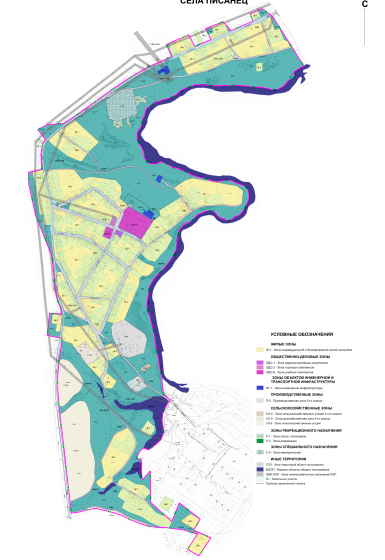 